RAPORT în urma implementăriiCampaniei educaționale de facilitare a acomodării la noul context școlar„DIN NOU, ÎMPREUNĂ!”An școlar: 2020-2021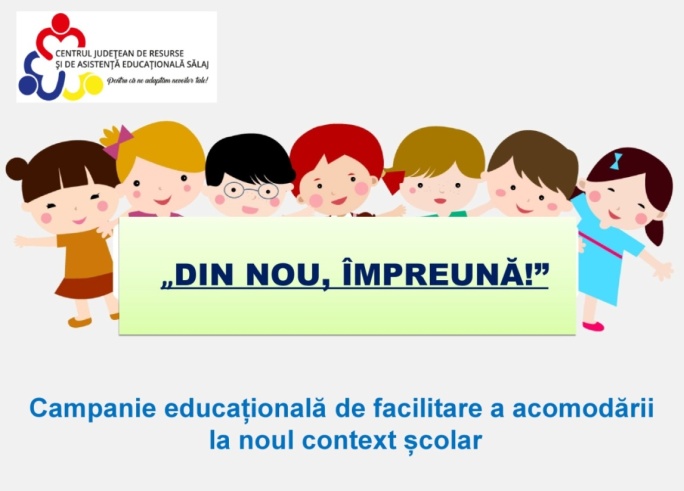 Scopul campaniei a fost facilitarea acomodării preșcolarilor, elevilor și părinților la specificul noului an școlar impus de contextul pandemic.Obiectivele urmărite prin activitățile campaniei au vizat cunoașterea specificul noului an școlar (noutăți,  reguli noi, așteptări); însușirea unor modalități de gestionare a emoțiilor raportate la începerea anului școlar în contextul pandemic; identificarea unor comportamente și rutine care cresc capacitatea de adaptare la noul mediu școlar.Grupul țintă a fost format din: preșcolari, elevi, părinți.  Perioada în care s-a implementat campania: 1 septembrie - 30 septembrie 2020.Echipa de implementare a fost formată din consilierii școlari din cabinetele școlare și interșcolare de asistență psihopedagogică din județul Sălaj și logopezii școlariTipuri de activități de consiliere psihopedagogică realizate în cadrul campaniei educaționale „Din nou, împreună!”:Activități față în față.Activități de consiliere psihopedagogică outdoor cu preșcolarii, elevii, părinții, sau cu părinții și preșcolarii/școlarii, pe teme actuale de specialitate, conform contextului pandemic.Modalități de organizare și desfășurare a activităților de tip față în față:Activitățile de tip față în față s-au organizat cu respectarea tuturor regulilor de distanțare fizică și socială și a normelor de igienă.Aceste activități s-au desfășurat, în genera,l în aer liber, în curtea școlii, într-un spațiu verde etc.Grupurile de participanți la activitățile de tip față în față au fost formate din maxim 10 persoane. Activități la distanță/online de consiliere psihopedagogică (webinarii, activități de consiliere de grup pe platforme online).Realizarea unor resurse educaționale pentru facilitarea adaptării la începerea anului școlar și promovarea acestora în mediul online.La nivelul fiecărei unități de învățământ consilierii/logopezii școlari au desfășurat activități specifice în vederea acomodării beneficiarilor la noul context școlar.Rezultatele activităților realizate de către consilierii școlari și logopezii școlari:Activități față în față: S-au desfășurat activități de tip față în față în 30 de unități de învățământ, organizate de către 17 consilieri școlari și 7 profesori logopezi, iar de aceste activități au beneficiat un număr de 1132 persoane (729 copii/elevi și un număr de 404 părinți).Activități la distanță/online de consiliere psihopedagogică (webinarii, activități de consiliere de grup pe platforme online). Acest tip de activități s-au organizat în special pentru elevii de gimnaziu și liceu, familiarizați cu participarea online la procesul de învățământ. Activitățile la distanță au fost organizate în 7 unități de învățământ, de către 6 consilieri școlari și 1 profesor logoped iar participanții au fost în număr de 131, formați din 82 elevi și 49 părinți.Realizarea unor resurse educaționale pentru facilitarea adaptării la începerea anului școlar și promovarea acestora în mediul online.S-ar realizat aproximativ 25 de materiale și resurse educaționale adresate copiilor/elevilor, părinților și cadrelor didactice, de către 20 consilieri școlari și 7 profesori logopezi.Resursele educaționale s-au promovat pe site-ul CJRAE Sălaj, pe pagina oficială de Facebook a instituției și pe site-urile și paginile de socializare ale unităților de învățământ în care își desfășoară activitatea profesorii consilieri școlari și profesorii logopezi. Aceste resurse au fost, de asemenea, transmise prin intermediul claselor virtuale realizate pe platformele educaționale utilizate de către unitățile de învățământ.Resursele educaționale și activitățile realizate se regăsesc pe siteul CJRAE Sălaj:http://cjraesalaj.ro/campanie-nationala-de-facilitare-a-acomodarii-la-noul-context-scolar-din-nou-impreuna/Întocmit,Prof. consilier școlar, Mesaros Adina Emilia  _________    Prof. consilier școlar, Dragoș Anca Corina  _________CJRAE - CJAP SălajData: 08.10.2020Vizat,Director CJRAE SălajProf. psih. dr. GÂRDAN MELANIA MARIA____________________Nr. crt.Nivel de învățământUnitatea de învățământTitlul activitățiiNumăr de participanțiNumăr de participanțiRealizatori: Nume și prenume consilier școlar/profesor logopedNr. crt.Nivel de învățământUnitatea de învățământTitlul activitățiiNumăr de copii/eleviNumăr depărințiRealizatori: Nume și prenume consilier școlar/profesor logoped1.PreșcolarGrădinița cu P.N. Nr. 4 Zalău„Sunt pregătit pentru grădiniță!”240Prof. consilier școlar BejanPaula-Andreea / Prof. logopedSabou Ana1.PreșcolarGrădinița cu P.P. „Dumbrava Minunată” Zalău„Vino cu mine, la grădi va fi bine!”-50Prof. consilier școlar Lavinia Anita Chichișan1.PreșcolarGrădiniţa cu P.P. „Piticii Isteţi” ZalăuGrădiniţa cu P.P. „Voinicel” ZalăuAdaptarea la grădiniţă: „Când universul copilului şi al părinţilor se schimbă”-75Prof. consilier școlar Nagy Melinda1.PreșcolarLiceul Tehnologic „Petri Mor” Nuşfalău„Împreună la şcoală”-15Prof. consilier școlar Pop Eniko1.PreșcolarŞcoala Gimnazială Nr. 1 Boghiş„Început de an şcolar fără griji!”-6Prof. consilier școlar Szabó Beáta1.PreșcolarŞcoala Gimnazială „Szikszai Lajos” Şamşud„Să începem cu zâmbetul pe buze!”1212Prof. consilier școlar Szalánszki Judit1.PreșcolarGrădinița cu P.P. „Pinochio” Zalău, Grădinița cu P.N. Nr. 7 Zalău, Școala Gimnazială Nr.1 Aghireș„Alături de tine!”-120Prof. Cons.școlar Gabriela Bodea,prof. logoped Ana Sabou,prof. logopedLucia Gâlgău,prof. logoped Mariana Bărnuțiu1.PreșcolarȘcoala Gimnazialănr. 1 Românași„Să începem cu zâmbetul pe buze”20Prof. comsilier școlar Boda Mariana2.PrimarLiceul Tehnologic „Petri Mor” Nuşfalău„Împreună la şcoală”-15Prof. consilier școlar Pop Eniko2.PrimarLiceul Tehnologic ,,Octavian Goga” Jibou„Din nou la școală – jocul emoțiilor!”760Prof. consilier școlar Prodan Voica/ Prof. logopedRaț Melinda2.PrimarŞcoala Gimnaială Nr. 1 Măerişte„Din nou împreună!”14-Prof. consilier şcolar Pop Ioana Georgeta2.PrimarŞcoala Gimnazială „Bathory Istvan” Şimleu Silvaniei„Bine te-am regăsit, şcoala mea!”10-Prof. consilier școlar Szabó Beáta2.PrimarŞcoala Gimnazială „Szikszai Lajos” Şamşud„Să începem cu zâmbetul pe buze!”1818Prof. consilier școlar Szalánszki Judit2.PrimarȘcoala Gimnazială „Gh. Lazăr” Zalău„Sunt mai curajoasă în noul an școlar!”61Prof. consilier școlar Horvath Beáta-Laura2.PrimarȘcoala Gimnazială Nr.1 Aghireș„Alături de tine!”-21Prof. Cons.școlar Gabriela Bodea,Prof. logopedLucia Gâlgău2.PrimarȘcoala Gimnazială „Iuliu Maniu” Zalău;Școala Gimnazialănr. 1 Românași„Să începem cu zâmbetul pe buze”5820Prof. comsilier școlar Boda Mariana;prof. logoped Rózsa EtelkaProf. comsilier școlar Boda Mariana2.PrimarȘc. Gimnazială „Gyulaffy Laszlo”Cehu Silvaniei„Și grijile dispar...”23 -Prof. consilier școlar Antal Katalin EditProf. logoped Péterfy Zsuzsanna2.PrimarȘcoala Gimnazială ,,Silvania” Șimleu Silvania„La Silvania, simțim ritmul bucuriei!”563Prof. consilier școlar Chimișliu Simona Ionela3.GimnazialLiceul Tehnologic „Petri Mor” Nuşfalău„Împreună la şcoală”1010Prof. consilier școlar Pop Eniko3.GimnazialŞcoala Gimnazială „Gheorghe Şincai” DerşidaNoi emoţii –„Fluturele”12-Prof. consilier şcolar Pop Ioana Georgeta3.GimnazialȘcoala Gimnazială „Gh. Lazăr” Zalău„Sunt mai curajoasă în noul an școlar!”11Prof. consilier școlar Horvath Beáta-Laura3.GimnazialȘcoala Gimnazială „Gh. Lazăr” Zalău„Părinte responsabil, școlar devotat!”020Prof. consilier școlar Horvath Beáta-Laura3.GimnazialȘcoala Gimnazială Nr.1 Aghireș„Alături de tine!”17Prof. consilier școlar Gabriela Bodea3.GimnazialȘcoala Gimnazială „Iuliu Maniu” Zalău;Școala Gimnazialănr. 1 Românași„Să începem cu zâmbetul pe buze”52-Prof. comsilier școlar Boda Mariana3.GimnazialȘcoala Gimnazială ,,Silvania” Șimleu SilvanieiȘcoala Gimnazială Nr.1 Pustă„La Silvania, simțim ritmul bucuriei!„Simțimritmul bucuriei!”119-Prof. consilier școlarChimișliu Simona Ionela3.GimnazialȘcoala Gimnazială ,,Lucian Blaga” JibouPovestea viitorului30-Prof.consilier școlar Daroczi Andrei Claudiu4.LicealColegiul Tehnic„Alesandru Papiu Ilarian” Zalău„Să ne cunoaștem mai bine...altfel!”100-Prof. consilier școlarLung Aniela4.LicealColegiul Naţional „Silvania” Zalău„Un nou început altfel”62-Prof. consilier școlar Monica Morar4.LicealLiceul Teoretic „Ion Agârbiceanu” Jibou„Cum mă simt azi?”25-Prof. consilier școlar Nuţ DanielaTotal:Total:Total:Total:729copii/elevi404părințiTotal:1132 beneficiariNr. crt.Nivel de învățământUnitatea de învățământTitlul activitățiiNumăr de participanțiNumăr de participanțiRealizatori: Nume și prenume consilier școlar/profesor --logopedNr. crt.Nivel de învățământUnitatea de învățământTitlul activitățiiNumăr de copii/eleviNumăr depărințiRealizatori: Nume și prenume consilier școlar/profesor --logoped1.PreșcolarGrădinița „Piticot” Cehu Silvaniei„Vreau să fiu în siguranță!”3-Prof. consilier școlar Antal Katalin EditProf. logoped Péterfy ZsuzsannaProf. consilier școlar Vlășan Angela2.PrimarȘcoala Gimazială „Gyulaffy Laszlo”Școala Gimnazială „Andrei Mureșanu” Cehu SilvanieiVreau să fiu în siguranță!18 -Prof. consilier școlar Antal Katalin EditProf. logoped Péterfy ZsuzsannaProf. consilier școlar Vlășan Angela3.GimnazialȘcoala Gim.„Vasile Breban” Crișeni„La școală, împreună și în siguranță”-12Prof. consilier școlar Blaj Alina3.GimnazialȘcoala Gimnazială ,,Silvania” Șimleu Silvaniei„La Silvania, simțim ritmul bucuriei!”2523Prof. consilier școlar Chimișliu Simona Ionela4.LicealColegiul Tehnic „Iuliu Maniu” Șimleu SilvanieiȘcoala altfel într-un an altfel!2314Prof. consilier școlar Bîrsan Camelia4.LicealColegiul Naţional ,,Simion Bărnuţiu” Şimleu SilvanieiDin nou la şcoală, în siguranţă!13Prof. consilier școlar Pop Ramona MariaTotal:Total:Total:Total:8249Total:131 beneficiariNr. crt.Material pentru nivelul de învățământTitlul materialului (și linkul)Grup țintăGrup țintăGrup țintăRealizatori: Nume și prenume consilier școlar/profesor logopedUnitatea de învățământNr. crt.Material pentru nivelul de învățământTitlul materialului (și linkul)Copii/eleviPărințiCadre didacticeRealizatori: Nume și prenume consilier școlar/profesor logopedUnitatea de învățământ1.Preșcolar-„Activitate practică: gestionarea emoțiilor neprietenoase”:  https://drive.google.com/file/d/1lsS4sxlqeB0doqb5kBgxAGRLZ_yXFFmf/view?usp=sharing;-„Masca și comunicarea!”: https://drive.google.com/file/d/1A33bwYs7QeUefLUuoGKxVL2j4SOPfsJQ/view?usp=sharing.XXBejan Paula-Andreea /Sabou AnaGrădinița cu P.N. Nr. 4 Zalău1.Preșcolar„Vino cu mine, la grădi va fi bine!”https://drive.google.com/file/d/1mmHBObwFHgFXteGelFQoXiApqRw489o4/view?usp=sharingXXProf. consilier școlar Lavinia Anita ChichișanGrădinița cu P.P. „Dumbrava Minunată” Zalău;Grădinița cu P.P. „Căsuța cu Povești” Zalău.1.PreșcolarGhid pentru părinți: „Alături de tine” - Cum îmi pot ajuta copilul să se adapteze mai ușor la mediul școlar?” https://drive.google.com/file/d/16ZiQQvoIg6z_xC3ldrooGT2hxipxh_TC/view?usp=sharingXProf. cons. șcMaria Carla Cora;Prof. cons. șcGabriela BodeaȘc. Gimn „Simion Barnutiu” Zalău; Grădinița cu Program Prelungit „Pinochio” ZalăuȘc. Gimn Nr. 1 AghireșGrădinița Nr. 7 Zalău1.Preșcolar„Adaptarea la grădiniţă: când universul copilului şi al părinţilor se schimbă” –prezentare PPThttps://drive.google.com/file/d/1460KNfL_bXU0XnxQbQptMJDHCfYASR8L/view?usp=sharingPovestea „Rareş se pregăteşte pentru grădiniţă” – videoclip mp4https://drive.google.com/file/d/1Knk2UzejL3JcAg48fY_uL-YJeNRcLGi6/view?usp=sharingXXProf. consilier şcolarNagy MelindaGrădiniţa cu P.P. „Piticii Isteţi” ZalăuGrădiniţa cu P.P. „Voinicel” Zalău1.Preșcolar„Să începem cu zâmbetul pe buze!”https://www.powtoon.com/onlinepresentation/e4KlfGEGWf7/mosolyogjXXProf. consilier şcolarSzalánszki Prof. logoped Judit, Rózsa EtelkaLiceul Reformat „Wesselenyi” Zalău1.Preșcolar„Să începem cu zâmbetul pe buze” https://www.powtoon.com/s/fjx6N3cliQQ/1/mXXProfesor logopedRózsa Etelkași profesoriiconsilier școlari:Szalánszki Judit,Boros Ilona,Boda MarianaȘcoala Gimnazială „Iuliu Maniu” Zalău;Școala GimnazialăNr. 1 Românași1.Preșcolar„Din nou, la grădiniță!”https://drive.google.com/file/d/1hSowbY4EVcAlCU1p3rIbpd9Jx9_aBvbX/view?usp=sharingXXXProf. consilier şcolarCrișan Romanțiana;Prof. logoped CristolțanCodruțaGrădinița cu PP Nr,1,2,3 Șimleu Silvaniei1.Preșcolar„Alături de tine!”https://drive.google.com/drive/folders/1mZBiqvIp_e0ajnRQ7k5ySl8NNhLZCKnG?usp=sharingXXProf. Cons.școlar Gabriela Bodea,prof.logoped Ana Sabou,prof. logopedLucia Gâlgău,prof.logoped Mariana BărnuțiuGrădinița cu P.P. „Pinochio” Zalău, Grădinița cu P.N. Nr. 7 Zalău, Școala Gimnazială Nr.1 Aghireș2.PrimarGhid pentru părinți: „Alături de tine”  - Cum îmi pot ajuta copilul să se adapteze mai ușor la mediul școlar?” https://drive.google.com/file/d/16ZiQQvoIg6z_xC3ldrooGT2hxipxh_TC/view?usp=sharingXProf. cons. șcMaria Carla Cora;Prof. cons. șcGabriela BodeaȘc. Gimn. „Simion Bărnuțiu” Zalău; Grădinița cu Program Prelungit „Pinochio” Zalău;Șc. Gimn. Nr 1 Aghireș;Grădinița nr 7 Zalău2.Primar„Supereroii educației”https://view.genial.ly/5f511b5bf55cfb0d204e5711/dossier-supereroii-educatieiXProf. Logoped Kosa AndreeaProf. consilieri școlari Dascăl Mirela și Morar MonicaȘcoala Gim.„Mihai Eminescu”Zalău2.Primar„Să începem cu zâmbetul pe buze!”https://www.powtoon.com/onlinepresentation/e4KlfGEGWf7/mosolyogjXXSzalánszki Judit, Rózsa EtelkaLiceul Reformat „Wesselenyi” Zalău2.Primar„Împreună, învățăm să ne acomodăm!” - Broșură informativă pentru părinți (preșcolari și școlari - clase primare)  - „Cum ajutăm copiii și elevii să se acomodeze la noul context școlar?”https://drive.google.com/file/d/1hXFjHN_hUlRCPcFsDnmzhVYbj1hrevoW/view?usp=sharingXProf. consilier școlarAnca Corina DragoșProf. consilier școlarMesaros Adina EmiliaCJRAE - CJAP Sălaj2.Primar„Alături de tine!”https://drive.google.com/drive/folders/1mZBiqvIp_e0ajnRQ7k5ySl8NNhLZCKnG?usp=sharingXXProf. Cons.școlar Gabriela Bodea,prof.logoped Ana Sabou,prof. logopedLucia Gâlgău,prof.logoped Mariana BărnuțiuȘcoala Gimnazială Nr.1 Aghireș3.Gimnazial„Școala altfel într-un an altfel!”https://youtu.be/KEj0gtd06B0http://cjraesalaj.ro/wp-content/uploads/2020/09/%C8%98coala-altfel-%C3%AEntr-un-an-altfel_Camelia-B%C3%AErsan_consilier-%C8%99colar.pdfhttps://youtu.be/N2fqPV_mWcQXProf. consilier şcolarCamelia BîrsanȘcoala Gimnazială Nr. 1 Marca3.Gimnazial„Noi emoţii - Fluturele!”  Prezentare PPTNoi emoţii-Fluturele!_Pop_Ioana_Consilier Şcolar.pptxXProf. consilier şcolarPop Ioana GeorgetaŞcoala Gimnazială „Gheorghe Şincai” Derşida3.Gimnazial„Început de an şcolar fără griji!”XProf. consilier școlarSzabó Beáta;Prof. consilier școlar Pop EnikőŞcoala Gimnazială „Bathory Istvan” Şimleu Silvaniei;Şcoala Gimnazială Nr. 1 Bogiş;Şcoala Gimnazială Nr. 1 Ip;Liceu Tehnologic „Petri Mor” Nuşfalău3.Gimnazial„Alături de tine!”https://drive.google.com/drive/folders/1mZBiqvIp_e0ajnRQ7k5ySl8NNhLZCKnG?usp=sharingXXProf. Cons.școlar Gabriela Bodea,prof.logoped Ana Sabou,prof. logopedLucia Gâlgău,prof.logoped Mariana BărnuțiuȘcoala Gimnazială Nr.1 Aghireș3.Gimnazial„Pregătiţi pentru şcoală!”XProf. consilier şcolarLoboş Simona IoanaLiceul de Artă „Ioan Sima” ZalăuŞc. Gimn Nr.1 Chieşd3.GimnazialReguli de conduită pentru profesori, elevi și părinți în predarea la distanțăhttps://sway.office.com/e3TfmXx6yr7IkgSQ?ref=LinkXXXProf. consilier școlar Chimișliu SimonaȘcoala Gimnazială ,,Silvania” Șimleu Silvaniei3.GimnazialPovestea viitorului – Material pentru școlari, cadre didactice, părinți Povestea viitorului-cons. scolar prof. Andrei DarocziXXXProfesor, consilier școlar Daroczi AndreiȘcoala Gimnazială „Lucian Blaga” Jibou4.Liceal„Școala altfel într-un an altfel!”https://youtu.be/KEj0gtd06B0http://cjraesalaj.ro/wp-content/uploads/2020/09/%C8%98coala-altfel-%C3%AEntr-un-an-altfel_Camelia-B%C3%AErsan_consilier-%C8%99colar.pdfhttps://youtu.be/N2fqPV_mWcQXProf. consilier şcolarCamelia BîrsanColegiu Tehnic „Iuliu Maniu” Șimleu Silvaniei4.Liceal„Bun venit din nou la școală!” -  Un nou început, noi provocări. https://www.youtube.com/watch?v=4d1xyhXPvbYXProf. consilier școlar Dascăl MirelaLiceul Teh. „Voievodul Gelu” Zalău